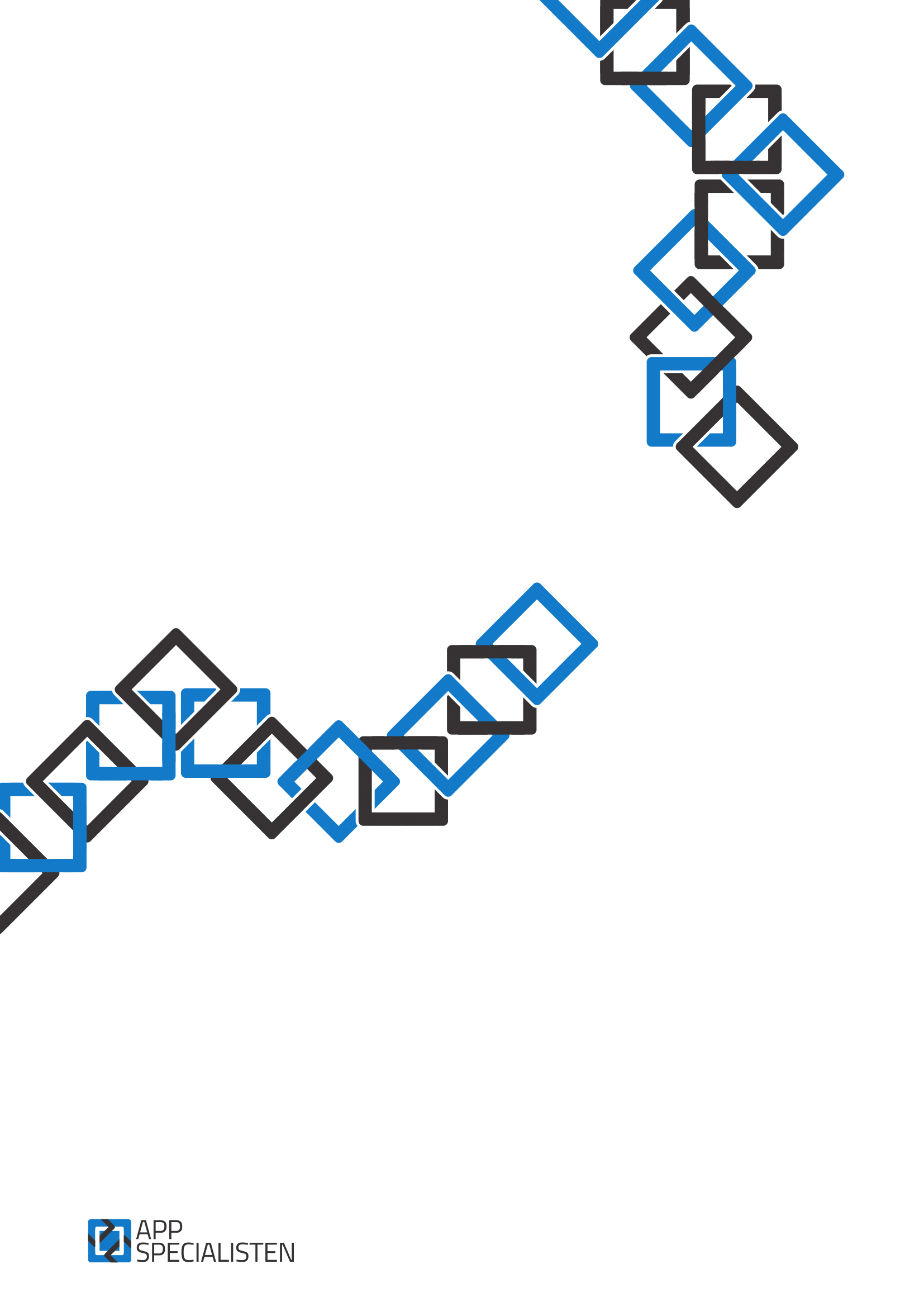 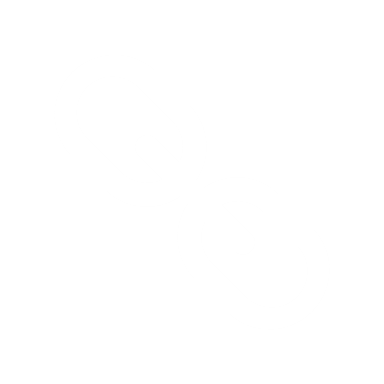 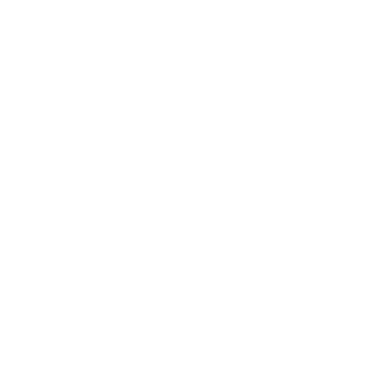 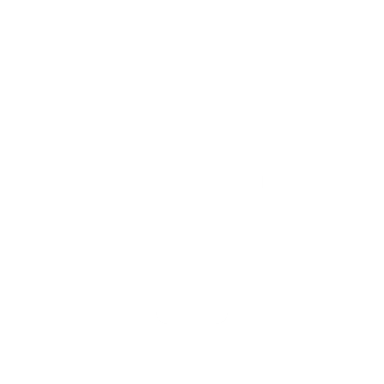 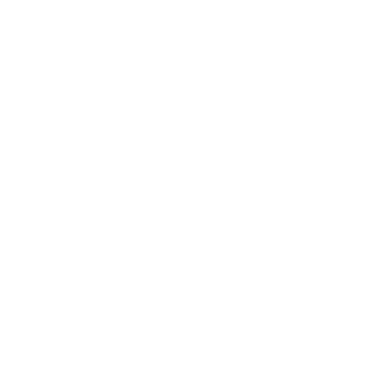 4.6.8.9.Wauw! Super geweldig, fantastisch, speciaal! Je hebt jouw idee nu op elke mogelijke manier getest! Dit is een mooi moment, je hebt nu een hele map vol met alle informatie over jouw idee. Dit document is zijn gewicht in goud waard.Je kan vast de vinkjes uit deze map plaatsen op het App-idee Scan bord. Zo zie je precies aan welke gebieden je meer aandacht moet besteden voor jouw app. Dit gaan we natuurlijk ook samen doen, in onze volgende afspraak doornemen we hoe jouw idee ervoor staat. Ik geef je advies, je kan je vragen stellen en samen maken we en persoonlijk stappenplan voor jouw idee!Sla deze map op en verstuur hem meteen naar ons toe. Wij kunnen alvast beginnen aan een advies opstellen en ons voorbereiden op de visualisatie van je app.Heb je nog vragen, opmerkingen of wil je graag nog meer toelichting geven? Schijf dat dan hieronder:Voer je (tijdelijke) app-naam in